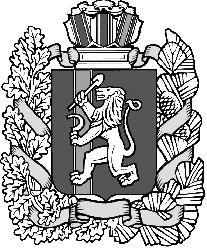 КРАСНОЯРСКИЙ КРАЙ ИЛАНСКИЙ РАЙОН          АДМИНИСТРАЦИЯ КАРАПСЕЛЬСКОГО СЕЛЬСОВЕТАПОСТАНОВЛЕНИЕ27.08.2014г                                         с. Карапсель                                    №  54-пО признании  утратившим  силу: Постановление  Главы сельсовета № 75-п от 21.10.2013г             В соответствии  ст. 19 Устава  Карапсельского  сельсовета  Иланского  района  Красноярского  края                                      ПОСТАНОВЛЯЮ:Признать  утратившим силу Постановление Главы Карапсельского сельсовета Иланского района   № 75-п от 21.10.2013г «Об утверждении административного регламента проведения проверок юридических лиц и индивидуальных предпринимателей при осуществлении жилищного контроля на территории Карапсельского сельсовета»Контроль  за данным  постановлением  оставляю  за собой.Постановление вступает в силу со дня подписания.Глава  сельсовета                                                             Р.А.Раткевич